CEVAPLAR: 1-D    2-E    3-A    4-D    5-A    6-D    7-D    8-E    9-B    10-E    
Soru 1Mol kütlesi 70 g/mol olan bir bileşiğin basit formülü CH2 ise molekül formülü aşağıdakilerden hangisidir?
(C:12 g/mol, H:1 g/mol)A) C2H4
B) C3H6
C) C4H8
D) C5H10
E) C6H12

Soru 2C, H ve O elementlerinden oluştuğu bilinen bir organik bileşik kütlece %60 C, %8 H ve %32 O içermektedir.Buna göre bu bileşiğin basit formülü aşağıdakilerden hangisidir? (H:1 g/mol, C:12 g/mol, O:16 g/mol )A) CH2O
B) C2H3O2
C) CH4O
D) C3H4O
E) C5H8O2

Soru 3Bir organik bileşiğinin 0,4 molü yakıldığında 0,8 mol CO2 ve 1,2 mol H2O oluşuyor.Buna göre bu bileşiğin molekül formülü aşağıdakilerden hangisidir?A) C2H6
B) C2H5
C) CH4
D) C2H2
E) C2H3

Soru 4Bir organik bileşiğin 9,2 gramı yakıldığında 0,4 mol CO2 ve 0,6 mol H2O oluşuyor.Buna göre bu bileşiğin basit formülü aşağıdakilerden hangisidir? (C:12 g/mol, H:1 g/mol, O:16 g/mol )A) C2H6
B) C3H2O
C) C4H6O2
D) C2H6O
E) C8H8

Soru 5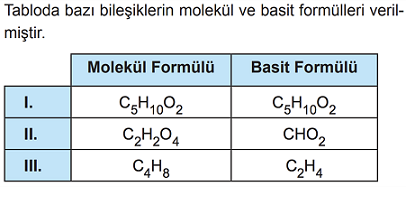 Buna göre hangilerinin basit formülü doğru yazılmıştır?A) I ve II
B) Yalnız II
C) I ve III.
D) II ve III.
E) I, II ve III.

Soru 6Aşağıdakilerden hangisi karbon elementinin oluşturabileceği bağ şekli değildir? ( 6C)A) 
B) 
C) 
D) 
E) 

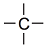 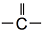 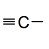 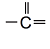 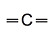 Soru 7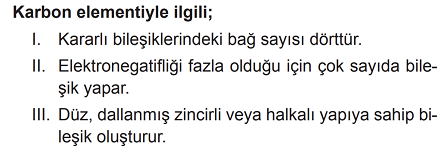 yargılarından hangileri doğrudur? (6C )A) Yalnız I.
B) Yalnız III.
C) I ve II.
D) I ve III.
E) II ve III.

Soru 8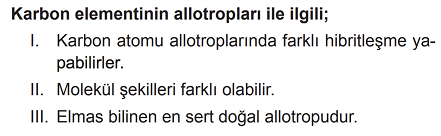 yargılarından hangileri doğrudur?A) Yalnız I.
B) Yalnız II.
C) Yalnız III.
D) I ve III.
E) I, II ve III.

Soru 9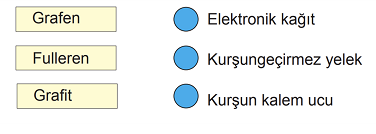 Verilen karbon allotroplarının kullanım alanlarıyla doğru eşleştirilmesi aşağıdakilerden hangisidir?A) 
B) 
C) 
D) 
E) 

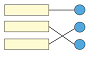 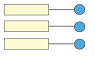 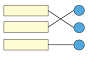 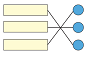 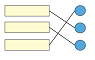 Soru 10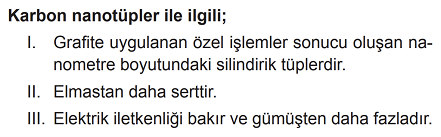 yargılarından hangileri doğrudur?A) Yalnız I.
B) I ve II.
C) I ve III.
D) II ve III.
E) I, II ve III.

